BGC TERNBERG
Othmar Altenmüller
Pfarrhofstraße 1/1	
A-4452 TERNBERG
Tel. 07256/7384	E-Mail: bgcternberg@edumail.at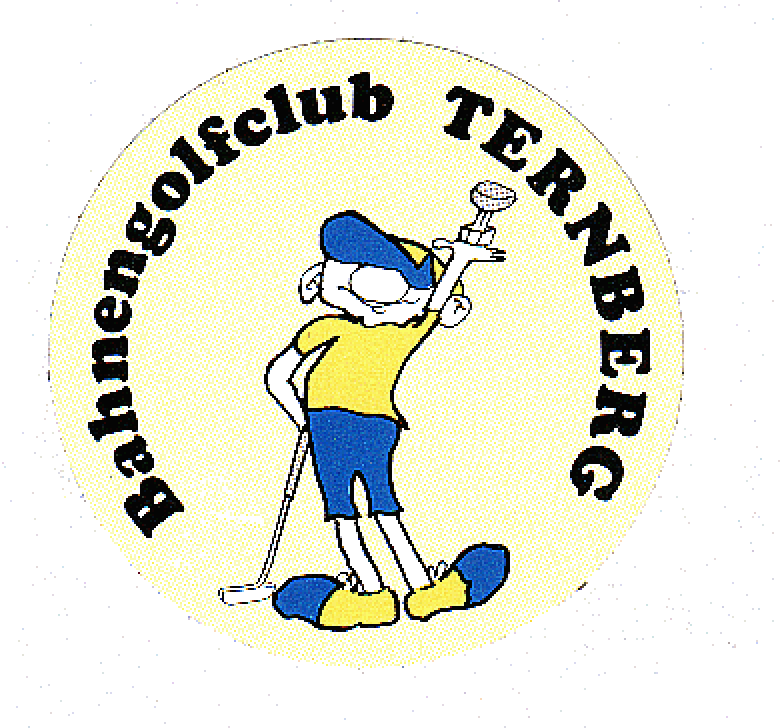 AUSSCHREIBUNG48. ENNSTALPOKAL 2021
Othmar AltenmüllerOrt und Termin:Internationale Miniaturgolfanlage Ternberg, 05.09.2021, 8.00 UhrVeranstalter:BGC TernbergArt der
Wettkämpfe:National offenes Pokalturnier mit Einzelwertung aller im Regelwerk vorgesehenen Kategorien. 4-er VereinsmannschaftenAustragung:4 Durchgänge für alle TeilnehmerTeilnehmer:National offen, max. 120 TeilnehmerAlle gültigen Lizenzarten ( auch C!)Stechen:Ab Bahn 1 „Sudden Death“Zeitplan:Wird durch Aushang bekannt gegebenSpielgruppen:3-er, nach Kategorien getrennt, gelostFertigstellung 
der Anlage:29.08.2021Turnierleitung:Othmar AltenmüllerSchiedsgericht:Wird durch Aushang bekannt gegebenStartgeld:Erwachsene:	€ 12.-		Jugendliche:	€ 5.-Protokolle:Diese sind mit der Nennung bis spätestens 04.09.2021, 14 Uhr bei der Turnierleitung abzugeben.Quartierwünsche:An die Vereinsadresse(0680 200 56 59)Zahlungen:Die Startgebühren sind vor Turnierbeginn zu entrichten.Preise :Pokale in angemessener Anzahl für Einzel und Mannschaftswertung.
Wanderpokal für die beste Vereinsmannschaft.Sonstiges:Im Übrigen gilt die Sportordnung des ÖBGV mit Zusatz und Durchführungsbestimmungen. 
Alle Teilnehmer nehmen auf eigenes Risiko an dieser Veranstaltung teil und reisen auf eigene Verantwortung an. Der Veranstalter übernimmt diesbezüglich keinerlei Haftung! Covidvorschriften sind einzuhalten!!
Dieses Turnier zählt zur Österreichrangliste und wurde durch den ÖBGV genehmigt.Der BGC Ternberg freut sich auf zahlreiche Teilnehmer bei diesem Traditionsturnier!